Индивидуальный предприниматель Воробьев В. В.12-ПП и ПМ/2021Проект планировки и проект межевания земельного участка с кадастровым номером 53:21:0000000:4387, расположенного по адресу: Новгородская область, Шимский район, Шимское городское поселение, д. Бор, улица Сосновая, земельный участок 59ТОМ 2Обосновывающая частьИндивидуальный предприниматель Воробьев В. В. ______________________2021г.Введение Проект планировки и проект межевания земельного участка с кадастровым номером 53:21:0000000:4387, расположенного по адресу: Новгородская область, Шимский район, Шимское городское поселение, д. Бор, улица Сосновая, земельный участок 59, разработан в 2021 г. в соответствии муниципальным контрактом, заключенным между индивидуальным предпринимателем Воробьевым Василием Викторовичем и Администрацией Шимского муниципального района.Границы проектирования ограничены с севера – автодорога Шимск-Бор-"Новгород-Псков", с юга землями государственной собственности, с востока –линией электропередач, в запада землями для индивидуальной жилой застройки.             Проект планировки и проект межевания выполнен в соответствии с.- Градостроительный кодекс Российской Федерации от 29.12.2004 N 190-ФЗ;- Земельный кодекс Российской Федерации от 25.10.2001 N 136-ФЗ;- Жилищный кодекс Российской Федерации от 29.12.2004 № 188-ФЗ;-Федеральный закон от 10.02.2002 № 7-ФЗ «Об охране окружающей среды»;-Федеральный закон от 25.06.2002№ 73-ФЗ «Об объектах культурного наследия (памятники истории и культуры) народов Российской Федерации»;- Постановление Правительства Российской Федерации от 31.03.2017 N 402 «Об утверждении Правил выполнения инженерных изысканий, необходимых для подготовки документации по планировке территории, перечня видов инженерных изысканий, необходимых для подготовки документации по планировке территории, и о внесении изменений в постановление Правительства Российской Федерации от 19 января 2006 г. N 20»;- Постановление Правительства Российской Федерации от 22.04.2017 N 485 «О составе материалов и результатов инженерных изысканий, подлежащих размещению в информационных системах обеспечения градостроительной деятельности, федеральной государственной информационной системе территориального планирования, государственном фонде материалов и данных инженерных изысканий, Едином государственном фонде данных о состоянии окружающей среды, ее загрязнении, а также о форме и порядке их представления»;- Свод правил по проектированию и строительству. СП 11-112-2001 «Порядок разработки и состав раздела "Инженерно-технические мероприятия гражданской обороны. Мероприятия по предупреждению чрезвычайных ситуаций" градостроительной документации для территорий городских и сельских поселений, других муниципальных образований», утвержденные Приказом МЧС РФ от 29 октября 2001 г. N 471 ДСП;- Свод правил «СП 59.13330.2016. Свод правил. Доступность зданий и сооружений для маломобильных групп населения. Актуализированная редакция СНиП 35-01-2001», утвержденный Приказом Минстроя России от 14.11.2016 N 798/пр;- Свод правил «СП 31-102-99. Требования доступности общественных зданий и сооружений для инвалидов и других маломобильных посетителей», принятый Постановлением Госстроя РФ от 29.11.1999 N 73;- Свод правил «СП 42.13330.2016. Свод правил. Градостроительство. Планировка и застройка городских и сельских поселений. Актуализированная редакция СНиП 2.07.01-89*», утвержденный Приказом Минстроя России от 30.12.2016 N 1034/пр;- Приказ Минстроя России от 25.04.2017 N 739/пр. «Об утверждении требований к цифровым топографическим картам и цифровым топографическим планам, используемым при подготовке графической части документации по планировке территории»;- Приказ Минстроя России от 25.04.2017 N 740/пр. «Об установлении случаев подготовки и требований к подготовке входящей в состав материалов по обоснованию проекта планировки территории схемы вертикальной планировки, инженерной подготовки и инженерной защиты территории»;- Приказ Минстроя России от 25.04.2017 N 742/пр. «О Порядке установления и отображения красных линий, обозначающих границы территорий, занятых линейными объектами и (или) предназначенных для размещения линейных объектов»;- Постановление Администрации Новгородской  области от  «Об утверждении региональных нормативов градостроительного проектирования Новгородской области»;- иные правовые акты            - Топографическая съемка м 1:500, выполненная ИП Воробьев В. В. в декабре  2021 года. Краткая характеристика территории проектирования:Территория   застроена, объекты капитального строительства и земельные участки, стоящие на государственном кадастровом учете отсутствуют.Категория земель - земли населенных пунктов.Площадь территории проектирования – 9,0 гектар.1.1 Географическая характеристика территории.Географическая широта: 58.200576 Географическая долгота: 30.682924Высота над уровнем моря, метров: от 21,0 до 26,00Схема расположения территории проектирования: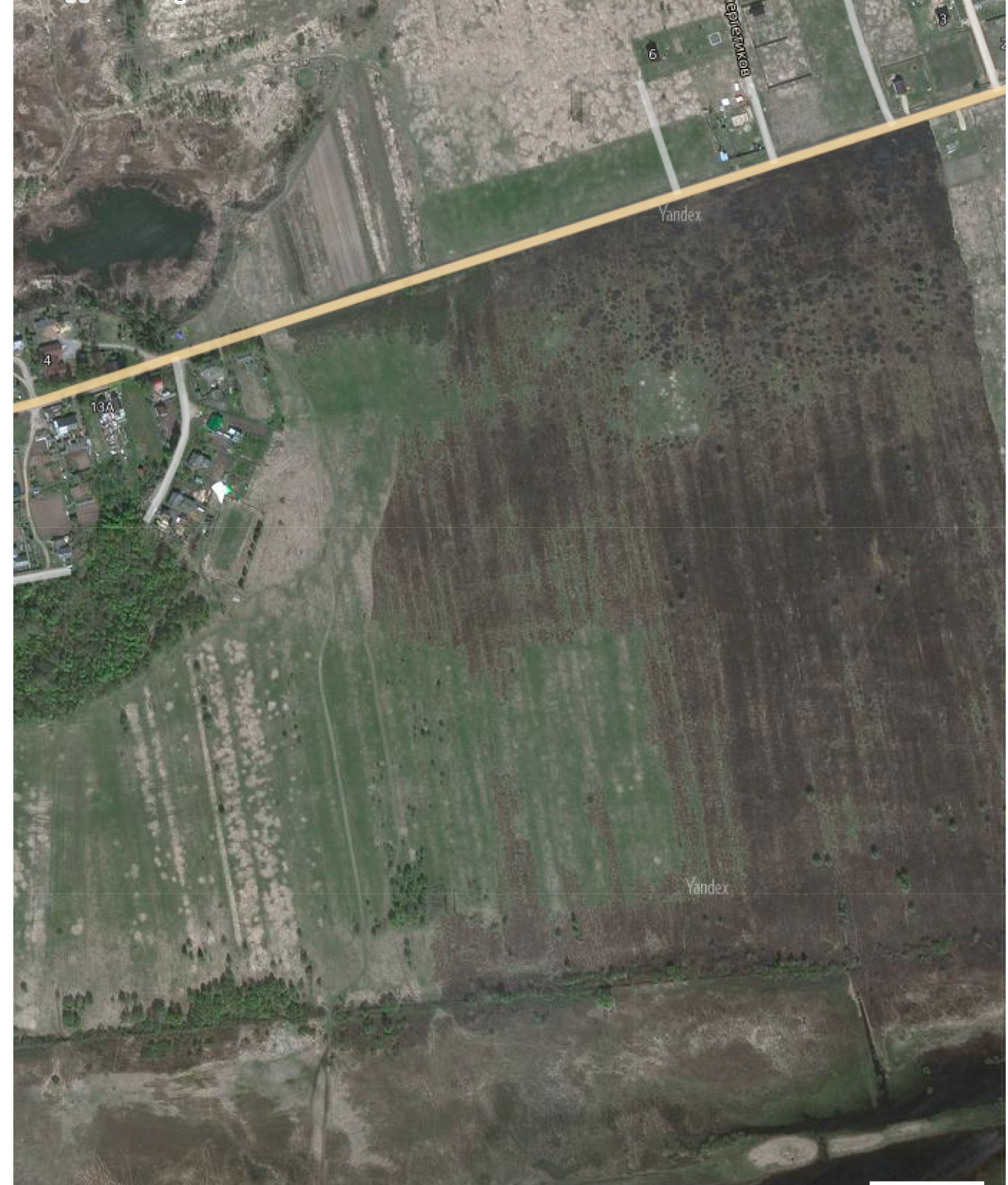 1.2 Климатическая характеристика4. Климатические условияКлимат в поселении умеренно континентальный. Среднегодовое количество осадков - 550 мм. Максимум осадков приходится на лето (38%), немного меньше - на осень (27%). Средняя температура  января – 10 градусов ниже нуля. Зима умеренно мягкая, снежная, преобладает облачная  умеренно морозная погода. Снежный покров устанавливается  в середине декабря и удерживается в среднем 90-100 дней. Весна продолжительная, прохладная. Лето умеренно теплое (средняя температура  июля  +16, +17 градусов) непродолжительное; иногда отмечается жаркая и сухая погода. Максимальная   температура воздуха летом  доходит до +34 градусов. В течение всего года преобладают ветры юго-западной четверти (З, ЮЗ, Ю). Наименьшую повторяемость имеют восточные ветры (7%). Среднегодовая скорость ветра равна 4,4 м/сек. Усиление ветра происходит зимой до 5,1 м/сек в декабре и январе. Летом скорость ветра уменьшается до 3,5 м/сек. Сильные ветры со скоростью равной 15 м/сек и больше на территории поселения  наблюдаются очень редко (в среднем 5 дней в году) и, как правило, в холодный период с XI-III.Летом туманы образуются редко, в остальное время года они распределяются равномерно (3-4 дня/мес). Число дней с туманов в году равно 32. Наибольшая повторяемость метелей наблюдается в январе-феврале (14 дней). Всего за год наблюдается 26 дней с метелью.Данные по климатическим условиям приведены в таблице 1.Таблица 1Таблица значений метеорологических характеристик по метеостанции ШимскСведения об особо опасных гидрометеорологических явлениях и процессахСогласно СП 11-103-97 «Инженерно-гидрометеорологические изыскания для строительства» к опасным гидрометеорологическим процессам и явлениям относятся наводнение (затопление на глубину 1,0 м при скорости течения воды более 0,7 м/с), цунами, ураганные ветры и смерчи (скорость более 30 м/с), снежные лавины, снежные заносы, гололед, селевые потоки, русловые процессы, переработка берегов рек, озер, водохранилищ, ливни (слой осадков более 30 мм за 12 часов и менее в селевых и ливненосных районах). Риск подтоплений при большом уровне паводковых вод не имеется – на рассматриваемой территории нет мест затоплений, отсутствуют низководные мостовые сооружения. Не характерными для участка изысканий также будут и цунами, снежные лавины, селевые потоки, русловые процессы.4.2 Гидрологические условия района изысканийОсновными водными объектами на территории Шимского городского поселения являются река Шелонь и озеро Ильмень. В  р. Шелонь на территории поселения впадают речки – Мшага, Струпенка,  Усница, Векша  и большое количество ручьев с  названиями (например, ручей Наум в районе д. Старый Шимск) и без названий. Река Шелонь впадает в озеро Ильмень. В озеро Ильмень впадает и большое количество мелких речек (Саватейка)  и ручьев (Антониев, Воронцов ручей и др.).Река Шелонь берет начало в верховьях болота на территории Псковской области, впадает в оз. Ильмень. Длина реки 248 км, общая площадь водосбора 9710 км2, у р.п.  Шимска – 9680 км2.Долина реки неясно выраженная, с малой глубиной эрозионного вреда. Пойма на участке территории поселения  правобережная шириной от 20-100 до 250-500 м.Весенним половодьем в годы средней водности пойма затопляется на глубину 4-5 м с продолжительность стояния воды до 1,5-2 месяцев.Русло слабоизвилистое, шириной 380-420 м. Берега пологие, луговые, местами поросшие кустарником, высотой до 2-4 м. Дно песчаное, преобладающие глубины 3,0-4,0 м. Уклоны дна не превышают 0,05-0,01%.Течение реки спокойное с незначительными скоростями до 0,1 м/сек. и менее. Нижний 50 километровый участок реки находится в переменном подпоре от оз. Ильмень, в периоды подпора наблюдаются обратные течения.Ниже разрушенного железнодорожного моста находится песчаный остров, луговой с редким кустарником. Наибольшая длина острова 400 м, ширина 50 м.В районе г. Шимска имеется перекат длиной 1000 м, шириной 500 м, с нормирующей глубиной 1,5 м.С 1971 по 1995 год на реке у ж/д моста Управлением Октябрьской ж.д. велись наблюдения над уровневым режимом реки. Наблюдения над стоком реки проводятся на в/посту в д. Заполье, расположенном в 49 км выше г. Шимска, с площадью водосбора 6820 км.По водному режиму р. Шелонь относится к равнинному типу рек со смешанным питанием, в котором хорошо выражено преобладание снегового (до 60-80%). Дождевое питание составляет до 30-50%, грунтовое – 6-10%. В устьи река Шелонь образует широкую приозерную пойму и разделяется на несколько русел и протоков с несколькими островами (остров  Зеленки, остров Сомино и др.), практически затапливаемыми во время половодья. В несколько выше деревни Голино река Шелонь образует 2 русла  - Шелонь и Малая Шелонь. Деревня Голино находится на берегу реки Малая Шелонь.В годовом ходе уровней выделяется: весеннее половодье, летне-осенняя межень, прерываемая дождевыми паводками, осенний паводок и устойчивое низкое стояние уровня зимой.На ход уровня большое влияние оказывает подпор от оз. Ильмень, особенно в многоводные годы, когда ход уровня на участке подпора практически повторяет ход уровня озера.Весенний подъем уровней начинается во второй половине марта, изредка в апреле, и достигает своего максимума в первых числах мая. Высота подъема составляет в обычные годы 5-6 метров, в многоводные до 7-8 м. При этом затапливаются не только пойменные, но и значительные территории жилой застройки в районе д. Бор и р.п. Шимска.Спад половодья растянут до августа месяца, летние дождевые паводки бывают выражены к концу спада и в маловодные годы. В многоводные годы спад растягивается до сентября, а дождевые паводки практически не выражены.Летне-осенняя межень непродолжительная от 1,5-2 месяцев в маловодные годы, до одного месяца в многоводные. В октябре проходит осенний дождевой паводок. Его обычная высота 1-2 метра. и только в очень маловодные годы, он достигает высоты подъема весеннего половодья. Спад осеннего паводка происходит в конце ноября – начале декабря. Зимние уровни устойчивы. Продолжительность их составляет 3,5-4 месяца. Колебания уровня в зимнее время бывают вызваны работой плотин или сильными оттепелями.Отметки паводков редкой повторяемости приняты по «Каталогу отметок наивысших уровней воды реки и озер СССР» и соответственно составляют 1% - 25,12 м Б.С., 4% - 24,59 м. БС.Линия затопления на схеме планировочных ограничений проведена по отметке 1% паводка. Так как уклон водной поверхности на рассматриваемом участке реки крайне незначителен, при проведении линий затопления он не учитывался.Стоковые характеристики, рассчитанные по аналогии с в/п Заполье, составляют (м3/сек):Основной объем стоков проходит за период весеннего половодья до 60-80% годового стока в зависимости от водности года, за лето-осень – 15-30% и за зиму – 3-10%.Максимальные расходы приурочены к периоду весеннего половодья, минимальные расходы наблюдаются дважды в году, когда река переходит на грунтовое питание в период зимней межени – в феврале-марте, в период летней межени – в августе-сентябре. По абсолютной величине расходы очень незначительны и  близки между собой.Весеннее повышение температуры речных вод начинается в середине апреля, в мае среднемесячная температура воды достигает 10-130С, в июне 18-190С. Годовой максимум наступает в июле со среднемесячной температурой воды 21-220С и до 24-260С в отдельные сутки.Охлаждение в августе составляет 1,5-20С, в сентябре еще на 5-70С, к концу ноября температура воды близка к 00С.Первые ледяные образования в виде заберегов и сала появляются на реке во 2-й декаде ноября. Осеннего ледохода, как правило, не наблюдается. Река покрывается льдом в конце ноября. Наибольшая толщина льда к концу зимы 40-50 см, в суровые зимы до 70 см. Вскрытие происходит в первых числах апреля. Весенний ледоход продолжается 3-5 дней, часто сопровождается заторами. Средняя продолжительность периода с ледовыми явлениями составляет 120-150 дней.Воды р. Шелонь характеризуются повышенной минерализацией, достигающей 600-1100 мг/л в период зимней межени и 150-200 мг/л в период переходный от весеннего половодья к летней межени. В химическом составе весной и в летне-осенний период года хорошо и резко выражено преобладание гидрокарбонатных ионов. В периоды зимней межени отмечается повышенное содержание ионов хлора. В этот же период отмечается и повышенная жесткость речных вод: от 4-6 мг-экв/л в средние, до 6-10 мг – экв/л в очень маловодные годы (жесткая и очень жесткая вода).Часть территории Шимского городского поселения  расположена на берегу о.Ильмень (д.Мстонь, д.Коростынь, д.Оспино).  Площадь озера в зависимости от уровня воды меняется от 733 до 2090 км² (при среднем уровне 982 км²); длина около 45 км, ширина до 35 км; глубина до 10 м. Берега преимущественно низменные, заболоченные, местами — дельтовые, с множеством плоских пойменных островов и проток; вдоль северо-западного берега вытянуты гряды, чередующиеся с впадинами; на юге болотисты. По Приильменской низменности реки текут медленно и спокойно. Скорость течения здесь менее 1 м/сек. В питании рек, в колебании уровня и в температуре воды наблюдаются сезонные различия. По характеру питания реки области относятся к восточноевропейскому типу. Они имеют смешанное питание с преобладанием снегового: половину годового стока дают талые снеговые, другую половину — дожди и грунтовые воды (снеговые — 50—60%, дождевые — 20 —30 %,   грунтовые  —  10 — 20%). На реках наблюдаются сезонные колебания уровня. Отмечаются два максимума - весной и осенью и два минимума — зимой и летом. Летом уровень воды в связи с большим испарением постепенно снижается, но из-за дождей бывают кратковременные подъемы — паводки. Осенью дожди и слабое испарение вызывают новый подъем воды. Зимой, когда главным источником питания рек становятся грунтовые воды, наблюдается устойчивая межень. Самый большой сброс воды в реках—40—60% годового стока — приходится на весну.  Талые снеговые воды весной повышают уровень воды в малых реках на 2—3 м,  в больших—на 3—6 м. С конца ноября до середины апреля реки покрыты льдом. Подо льдом реки находятся 4—5 месяцев. В годы с теплым осенне-зимним периодом ледостав наблюдается в декабре. В ранние весны вскрытие рек происходит на месяц раньше—в середине марта и даже в феврале.4.3 Геоморфологические условия района изысканийВ геоморфологическом отношении участок расположен в пределах Волховско-Ильменской низменности и представляет собой  озерно-ледниковую равнину. Территория представляет собой плоскую равнину, расчлененную долинами рек и ручьев.Абсолютные отметки поверхности земли по данным высотной привязки устьев вновь пробуренной скважины составляют от 22,30 до 23,40 м.4.4. Геологические и инженерно-геологические условия района Приильменская низменность чрезвычайно равнинна. Высоты колеблются от 18 до 50 м над уровнем моря. Поверхность Приильменской низменности сильно заболочена. Реки, текущие по ней, имеют неглубокие долины, озера - низкие берега. Рельеф оказывает влияние на почвообразование, так как от него зависит перераспределение влаги. В понижениях рельефа происходит скопление воды и наблюдается заболачивание почвы. На Приильменской низменности имеются большие болотные массивы. Широкое распространение на территории поселения имеют верховые и низменные болота. В поселении встречаются все типы почв: подзолистые, болотно-подзолистые, дерново-карбонатные, дерново-глинистые, болотные, пойменные - оллювеальные.Наиболее распространенными являются почвы подзолистого и болотно-подзолистого типов.Растительность поселения сохранила свой естественный характер только на небольших площадях, в большинстве случаев она претерпела видоизменения, внесенные деятельностью человека. Коренные леса почти не сохранились в связи с сильной распаханностью территории.Лесные массивы представлены смешанными лесами с преобладанием мелколиственных пород - березы, осины, ольхи с небольшой примесью ели; реже встречаются: клен, ясень, дуб.Пониженные участки рельефа со слабым стоком поверхностных вод обычно покрыты черноольшаниковой растительностью. Основной растительностью верховых болот являются сфанговые мхи, пушица, хвощ, клюква, осока. Из кустарников часто встречаются: багульник, Кассандра, голубика, вереск. Из древесных пород растут сосна, береза. На низинных болотах преобладают: береза, ольха, ива, сабельник болотный, таволга, осока, мох зеленый.По данным инженерно-геологических изысканий для ранее выполненных проектов, территория  многих населенных пунктов поселения, являются благоприятными для строительства. Грунты представлены песками пылеватами, суглинками с гравием, супесями с галькой и валунами. Грунтовые воды в период максимального стояния на отдельных участках могут залегать на поверхности земли, среднегодовой уровень залегания грунтовых вод – 0,5 м, минимальный – 1,41.5 Современное использование территорииПроектируемая территория находится в районе д. Бор Шимского городского поселения Новгородской области.На территории проектирования расположены земельные участки стоящие на кадастровом учете.Карта расположения земельных участков в соответствии с данными Росреестра (http://maps.rosreestr.ru/PortalOnline/).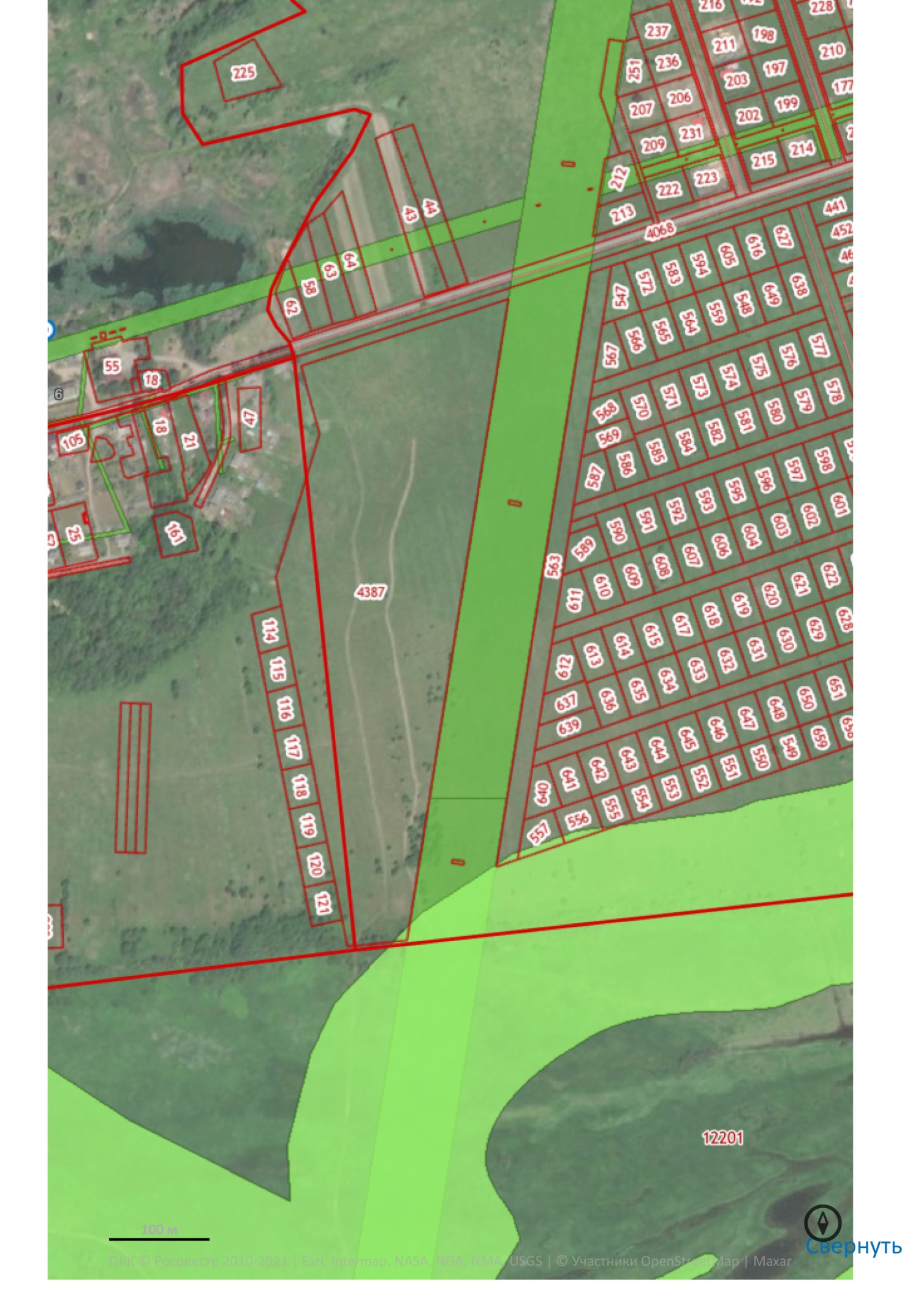 Планируемое развитие территорииПроектные решения по организации территории разработаны с учетом и на основе генерального плана мницпального образования Шимского городского поселения.Проектные решения предполагают размещение объектов индивидуальной жилой застройки с объектами инженерной инфраструктуры. В соответствии с правилами землепользования и застройки  Шимского городского поселения проектируемая территория находится в территориальной зоне Ж1, для которой установлены следующие градостроительные регламенты:Основные виды разрешенного использования:Условно разрешенные виды использования:Вспомогательные виды разрешенного использования:Предельные (минимальные и (или) максимальные) размеры земельных участков и предельные параметры разрешенного строительства, реконструкции объектов капитального строительства в зоне Ж.1Минимальное расстояние от окон жилых комнат до стен соседнего дома и хозяйственных построек (сарая, гаража, бани), расположенных на соседних земельных участках, должно быть не менее 6 м, допускается блокировка жилых домов, а также хозяйственных построек на смежных приусадебных земельных участках по взаимному согласию домовладельцев при новом строительстве с учетом противопожарных требований.При отсутствии централизованной канализации расстояние от туалета до стен соседнего дома необходимо принимать не менее 12 м, до источника водоснабжения (колодца) - не менее 25 м.Минимальное расстояние до красных линий от построек на земельном участке: до красных линий улиц от объекта индивидуального жилищного строительства и жилого дома блокированной застройки - 5 м; до красных линий улиц от хозяйственных построек - 5м;до красных линий проездов от объекта индивидуального жилищного строительства и жилого дома блокированной застройки - 3 м; до красных линий проездов от хозяйственных построек - 5м.Площадь озелененной территории квартала (микрорайона) жилой зоны (без учета участков школ и детских дошкольных учреждений) должна составлять не менее 25 % площади территории квартала. В площадь отдельных участков озелененной территории включаются площадки для отдыха, для игр детей, пешеходные дорожки, если они занимают не более 30 % общей площади участка.Земельные участки объектов капитального строительства, отнесенных к основным видам разрешенного использования и условно разрешенным видам использования, могут быть огорожены. Ограждение должно быть выполнено из доброкачественных материалов, предназначенных для этих целей. Высота ограждения должна быть не более 2,0 метров до наиболее высокой части ограждения. Установка сплошных заборов должна производиться по согласованию с соседями.Максимальная высота вновь размещаемых и реконструируемых встроенных или отдельно стоящих гаражей, открытых стоянок без технического обслуживания на 1 - 2 легковые машины, на земельном участке объекта индивидуального жилищного строительства или жилого дома блокированной застройки, отнесенных к вспомогательным видам разрешенного использования, не должна превышать от уровня земли до верха плоской кровли не более 3,2 метров, до конька скатной кровли не более 4,5 метров. Максимальная общая площадь вновь размещаемых и реконструируемых встроенных или отдельно стоящих гаражей, открытых стоянок без технического обслуживания на 1-2 легковые машины, отнесенных к вспомогательным видам разрешенного использования, не должна превышать 60 м2.10. Максимальная высота объекта капитального строительства, отнесенного к вспомогательным видам разрешенного использования, не должна превышать 2/3 высоты объекта капитального строительства, отнесенного к основному виду разрешенного использования и размещенного на одном с ним земельном участке. Максимальная площадь отдельно стоящего объекта капитального строительства (за исключением гаражей), отнесенного к вспомогательным видам разрешенного использования, не должна превышать 75% от общей площади объекта капитального строительства, отнесенного к основному виду разрешенного использования и размещенному на одном земельном участке.11. Для организации обслуживания на территориях малоэтажной застройки допускается размещение учреждений и предприятий обслуживания с использованием индивидуальной формы деятельности - детских учреждений, магазинов, кафе, физкультурно-оздоровительных и досуговых комплексов, парикмахерских, фотоателье и т. п., встроенных или пристроенных к жилым зданиям, с размещением преимущественно в первом и цокольном (кроме детских учреждений) этажах и устройством изолированных от жилых частей здания входов. При этом общая площадь встроенных учреждений не должна превышать 150 м2.Объекты со встроенными и пристроенными мастерскими по ремонту и прокату автомобилей, ремонту бытовой техники, а также помещениями ритуальных услуг следует размещать на границе жилой зоны.Размещение встроенных предприятий, оказывающих вредное влияние на здоровье населения (рентгеноустановок, магазинов стройматериалов, москательно-химических и т. п.), в условиях малоэтажной застройки не допускается.Таблица 1. Показатели элементов планировочной структуры:Таблица 2.  Укрупненный баланс территории проектирования3. Жилая застройка.Жилая застройка.В границах территории проектирования предполагается разместить 50 новых земельных участков для строительства индивидуальных жилых домов до 3 этажей. Население.Существующее положение:В настоящее время территория проектирования не застроена.Проектные предложения: при применении коэффициента семейственности 3,0 проектная численность населения составит:- на вновь образуемых земельных участка – 150 человека. Проектные предложения соответствуют Постановлению Министерства строительства, архитектуры и территориального развития Новгородской от 24 апреля 2020 года №8 «Об утверждении региональных нормативов градостроительного проектирования Новгородской области» (коэффициент застройки (Кз) должен составлять не более 0,4, показатели плотности жилой застройки (Кпз) – 0,08.) Показатель жилищной обеспеченности составляет 40 кв.м. на 1 человека, при нормативе 30 кв.м. (согласно постановления Администрации Новгородской области от 24 апреля 2020 года №8 «Об утверждении региональных нормативов градостроительного проектирования Новгородской области»)Объекты общественно- делового назначенияСуществующее положение: в настоящее время объекты общественно-делового назначения на территории проектирования отсутствуют.Проектные предложения:На территории проектирования не планируется к размещению объекты общественно-делового назначенияОбъекты образования.Существующее положение: в настоящее время объекты образования на территории проектирования отсутствуют.Проектные предложения:На территории проектирования не планируется к размещению объекты образованияОбъекты для обеспечения правопорядкаСуществующее положение: в настоящее время объекты обеспечения правопорядка на территории проектирования отсутствуют.Проектные предложения:На территории проектирования не планируется к размещению объекты обеспечения правопорядка.Объекты спортивного назначения.Существующее положение: в настоящее время объекты спортивного назначения на территории проектирования отсутствуют.Проектные предложения: Настоящим проектом планировки  предполагается размещение объектов спортивного назначения.Объекты улично-дорожной сети.Улично-дорожную сеть  предлагается выполнить в соответствии с генеральным планом муниципального образования Шимское городское поселение. Ширина проезжей части улично-дорожной сети составляет 7,5 метров общая протяженность 1248 метра. Тротуары располагаются по обе стороны проезжей части.Характеристика улично-дорожной сетиУстройство парковочных местУстройство парковочных мест не предусмотрено, т.к. хранение личного автотранспорта планируется на собственных земельных участках.Объекты гаражного назначения.Настоящим проектом планировки  не планируется размещение объектов гаражного назаначения.Инженерная инфраструктура.1. ВодоснабжениеСуществующее положение: В настоящий момент сети централизованного водоснабжения на территории проектирования отсутствуют.Подключение к централизованным сетям водоснабжения, будет производится индивидуально, после получения технических условий землепользователем.В качестве альтернативных источников водоснабжения предлагается использование скважин непосредственно на образуемых земельных участков.Расход воды2. ВодоотведениеСуществующее положение: В настоящий момент сети централизованного водоотведения на территории проектирования отсутствуют.Проектное предложения: Настоящим проектом предусматривается использование индивидуальных септиков, расположенных непосредственно на образуемых участках.3. Водоотведение поверхностных вод.Для отведения поверхностных вод с территории проектироваться, необходимо устройство открытых водоотводных канав, расположенных вдоль автомобильных дорог и границ земельных участков.4. Теплоснабжение.Существующее положение: В настоящий момент сети теплоснабжения на территории проектирования отсутствуют.Проектные предложения: На территории проектирования не планируется развитие сетей теплоснабжения .5. Электроснабжение.Существующее положение: В настоящее время на территории проектирования проходят  линии электропередач 330 кВт.Проектные предложения:Согласно РД 34.20.185-94 «Инструкция по проектированию городских электрических сетей» выполнен расчет электрических нагрузок.Для осуществления электроснабжения микрорайона необходимо:-Строительство воздушной линии 0,4 кВ, непосредственно по территории проектирования до конечных потребителей.Подключение электроэнергии к жилым домам предусмотреть воздушными линиями 0,4 кВ, с изолированным проводом СИП-2При строительстве воздушной линии 0,4 кВ предусмотреть устройство наружного освещения.Более детальная схема электроснабжения проектируемой территории будет производиться на стадии рабочего проектирования.6. Газоснабжение.Существующее положение: На территории проектирования присутвуют сети газоснабжения.Проектные предложения:Подключение к централизованным сетям газоснабжения, будет производится индивидуально, после получения технических условий землепользователем.7.Сети связи.Существующее положение: Проектируемая территория находится в зоне действия мобильной связи. Проектные предложения: Подключения интернета, телевидения и радиовещания предлагается решать индивидуально.7.Зоны с особыми условиями использования территорииВ границах территории присутствуют следующие зоны с особыми условиями использования территории:- Охранная зона линии электропередач;7. 1 Охранная зона линии электропередач.Охранные зоны сетей электричества установлены на основании требований «Правила установления охранных зон объектов электросетевого хозяйства и особых условий использования земельных участков, расположенных в границах таких зон» утвержденных Постановлением Правительства Российской Федерации от 24 февраля 2009 г. № 160.Размер охранных зон определен в соответствии с приложением «Требования к границам установления охранных зон объектов электросетевого хозяйства».Охранные зоны устанавливаются:а) вдоль воздушных линий электропередачи - в виде части поверхности участка земли и воздушного пространства (на высоту, соответствующую высоте опор воздушных линий электропередачи), ограниченной параллельными вертикальными плоскостями, отстоящими по обе стороны линии электропередачи от крайних проводов при неотклоненном их положении на следующем расстоянии:до 1 кВ – 2 м;от 1 кВ до 20 кВ – 10 м;35 кВ – 15 м;110 кВ – 20 м.Границы территории объектов культурного наследияСогласно сайта (http://okn53.ru/) инспекции по охране объектов культурного наслеждия Новгородской области на территории проектирования объекты культурного наследия отсутствуют.Перечень мероприятий по охране окружающей среды, включая описание современного и прогнозируемого состояния  окружающей среды планируемой территории. Мероприятия по охране воздушного бассейна.Проектом предусматривается:-озеленение улиц в границах проектируемой территории-устройство зеленых насаждений специального назначения -автомобильные дороги в границах территории проектирования должны быть выполнены с асфальтобетонным покрытием, что позволит снизить уровень запыленности.Мероприятия по защите поверхностных и подземных вод от загрязнения и истощения.Проектом предусматривается:-отведение ливневых стоков с проезжих частей в систему открытого водоотвода;-соблюдение требований законодательства по защите поверхностных и подземных вод от загрязнения;Мероприятия по организации санитарной очистке территории.- обустройство мест сбора мусора индивидуально для каждого участка;- соблюдение требований законодательства по санитарной защите территории;-заключение договоров на утилизацию ТБО;Мероприятия по защите от шума.В соответствии с рекомендациями СП 51.13330.2011 «Защита от шума. Актуализированная редакция СНиП 23-03-2003 (с изменением №1),для достижения нормативных значений уровня проектом предлагается использовать озеленение территории, способствующее предотвращению зашумленности территории. Мероприятия по обеспечению доступа инвалидов и других маломобильных групп населения.Проектом планировки территории  предусмотрены следующие мероприятия по обеспечению доступа инвалидов и других маломобильных групп:-вертикальная планировка территории ;-проектная организация дорожного движения, учитывающие нормативные требования к поперечным уклонам движения инвалидов и других маломобильных групп;-асфальтобетонное (бесшовное) покрытие проезжих и пешеходных частей улиц и дорог;На следующих стадиях проектирования, и с учетом требования СП 59.13330.2016 «Доступность зданий и сооружений для маломобильных групп населения. Актуализированная редакция СНиП 35-01-2001» будут предусмотрены условия беспрепятственного и удобного передвижения маломобильных групп населения на отдельных предприятиях.Перечень мероприятий по защите территории от чрезвычайных ситуаций природного и техногенного характера, включая перечень мероприятий по гражданской обороне и обеспечению пожарной безопасности.Основными мероприятиями по подготовке к обеспечению защиты проектируемого объекта при воздействии современных средств поражения являются:- рациональная планировка объекта;- устройство зданий и сооружений с применением основных строительных конструкций с пределами огнестойкости и классами пожарной опасности, соответствующими требуемой степени огнестойкости и классу конструктивной пожарной опасности здания;- повышение надежности электроснабжения;- повышение надежности газоснабжения; - проведение противопожарных мероприятий;-устройство эвакуационных путей,  удовлетворяющих требованиям безопасной эвакуации людей при пожаре;-применение эффективных средств пожарной сигнализации, пожаротушения и системы оповещения людей о пожаре и организации эвакуации людей;- строительство пожарных водоемов; - строительство пожарных гидрантов;- строительство проитивопожарных разрывов в застройке;	В соответствии со статьей 77 №123-ФЗ «Технический регламент отребованиях пожарной безопасности» дислокация подразделений пожарнойохраны на территориях поселений и городских округов определяется исходяиз условия, что время прибытия первого подразделения к месту вызова вгородских поселениях и городских округах не должно превышать 10 минут.	Планировочные решения проекта в части противопожарных проездоввыполнены в соответствии с требованиями СП 4.13130.2013 «Системыпротивопожарной защиты. Ограничение распространения пожара наобъектах защиты. Требования к объемно-планировочным и конструктивнымрешениям» и предусматривают:	- проезд пожарной техники осуществляется ко всем зданиям состороны главного фасада.	- обеспечено устройство противопожарных разрывов в застройке путемделения территории на микрорайоны (кварталы) сетью улиц и проездов,озелененными территориями, а так же размещением планируемых кстроительству объектов с учетом требований «Технического регламента отребованиях пожарной безопасности» от 22.07.2008 г. № 123-ФЗ 	(таблицы 12,13,15,17-20), что снижает вероятность распространения 	вторичныхпоражающих факторов в чрезвычайных условиях (пожары, взрывы,задымления), позволяет обеспечить более эффективное проведениеспасательных работ.	- обеспечен беспрепятственный проезд пожарных, санитарных,аварийных машин ко всем объектам защиты. На последующих стадияхпроектирования необходимо предусматривать, чтобы автомобильныепроезды были закольцованы, а тупиковые проезды имели площадки дляразворота транспорта.Наружное пожаротушение предусмотрено от пожарных гидрантов,установленных на уличных кольцевых сетях водопровода. Пожарныегидранты надлежит устанавливать вдоль автомобильных дорог нарасстоянии не более 2,5м от края проезжей части. Допускается располагатьгидранты на проезжей части.Пожарные гидранты должны быть расставлены на сети с учетомпожаротушения здания единовременно из 1-го гидранта, радиус действияпожарных гидрантов необходимо принять не более 150 м по твердомупокрытию.Расчетный расход воды на наружное пожаротушение на один пожарсоставит 10 л/с.На период до организации централизованного водоснабжениятерритории, в зависимости от степени освоения территории предлагаетсяорганизация пожарных водоемов для противопожарных нужд (открытого изакрытого типа) в рекреационных зонах, на территории общественно-деловой застройки и в границах зон транспортной инфраструктуры. Дляувеличения радиуса обслуживания допускается прокладка от резервуаровили искусственных водоемов тупиковых трубопроводов длиной не более200 метров.Место размещение пожарных водоемов и их емкость должна бытьопределена отдельным проектом.8. Обоснование очередности планируемого развития территории.	Предлагается поэтапная последовательность осуществления мероприятий, предусмотренных проектом планировки территории: 		1.1. Проведение кадастровых работ – формирование земельных участков с постановкой их на государственный кадастровый учет. Формирование земельных участков осуществляется в соответствии с главой I.1 Земельного кодекса Российской Федерации. Постановка сформированных земельных участков осуществляется в соответствии с Федеральным законом от 13.07.2015 № 218-ФЗ «О государственной регистрации недвижимости». Затем, осуществляется предоставление вновь сформированных земельных участков под предлагаемую проектом застройку. Сформированные земельные участки предоставляются под застройку в соответствии с главой V.1 Земельного кодекса Российской Федерации. 	1.2   Разработка рабочей  проектной документации по строительству сетей и объектов инженерного обеспечения. Проектная документация подготавливается на основании ст. 48 Градостроительного кодекса Российской Федерации в соответствии со сводами правил, строительными нормами и правилами, техническими регламентами. 	2.1. Строительство планируемых сетей  и объектов инженерного обеспечения. Ввод объектов планируемых сетей  и объектов инженерного обеспечения в эксплуатацию. 	2.2 	Строительство объектов индивидуальной жилой застройки. Ввод объектов индивидуальной жилой застройки в эксплуатацию. Для введения в эксплуатацию объекта индивидуальной жилой застройки требуется получения соответствующего уведомления, порядок выдачи которого предусмотрен ст. 55 Градостроительного кодекса Российской Федерации.9. Обоснование соответствия планируемых параметров, местоположения  и назначения объектов регионального значения, объектов местного значения нормативам градостроительного проектирования.	Проектом планировки предусмотрено планирование   объектов местного значения. В соответствие с законом Новгородской области № 53-ОЗ «О регулировании градостроительной деятельности Новгородской области» к ним относятся:
	1. Объекты местного значения поселения, городского округа - объекты капитального строительства, иные объекты, территории, которые необходимы для осуществления органами местного самоуправления поселения, городского округа полномочий по вопросам местного значения и в пределах переданных государственных полномочий в соответствии с федеральными законами, законом области, уставом поселения, городского округа и оказывают существенное влияние на социально-экономическое развитие поселения, городского округа.	2. На генеральном плане поселения, генеральном плане городского округа подлежат отображению объекты местного значения поселения, городского округа в указанных в пункте 1 части 5 статьи 23 Градостроительного кодекса Российской Федерации областях, в том числе:
	1) объекты, которые в соответствии с Федеральным законом от 06.10.2003 № 131-ФЗ "Об общих принципах организации местного самоуправления в Российской Федерации" могут находиться в собственности поселения, городского округа;
	2) объекты, строительство или реконструкция которых планируется при реализации планов и программ комплексного социально-экономического развития поселения, городского округа, муниципальных инвестиционных проектов, муниципальных программ поселения, городского округа;
	3) объекты электроснабжения, включающие в себя линии электропередач, подстанции, необходимые для электроснабжения поселения, городского округа;
	4) объекты теплоснабжения, в том числе теплопроводы, магистральные теплотрассы, котельные, тепловые пункты, необходимые для теплоснабжения поселения, городского округа;
	5) объекты газоснабжения, в том числе магистральные газопроводы, газораспределительные станции, необходимые для газоснабжения поселения, городского округа;
	6) объекты водоснабжения населения и водоотведения, в том числе магистральные водоводы, водоочистные сооружения, водонасосные станции, источники водоснабжения, водонапорные башни, канализационные насосные станции, канализационные устройства, коллекторы, канализационные очистные станции, канализационные выпуски, необходимые для водоснабжения и водоотведения поселения, городского округа;
	7) системы инженерной защиты территории, системы водопонижения и защиты от паводковых вод, необходимые для инженерной защиты, водопонижения и защиты от паводковых вод поселения, городского округа;
	8) автомобильные дороги местного значения, мосты и иные транспортные инженерные сооружения, расположенные в границах поселения, городского округа;
	9) объекты образования, здравоохранения, культуры, физической культуры и массового спорта местного значения поселения, городского округа;
	10) объекты по утилизации и переработке бытовых и промышленных отходов местного значения поселения, городского округа;
	11) объекты мест захоронения, расположенные в границах поселения, городского округа.	Планирование таких объектов осуществлялось в соответствии с региональными нормативами градостроительного проектирования Новгородской области.10. Технико-экономические показатели территории проектирования11. Информация о земельных участках, подлежащих резервированию и (или) изъятия для государственных и муниципальных нужд и земельных участка отнесенных к территориям общего пользования.В границах проекта планировки и проекта межевания территории отсутствуют земельные участки, подлежащие резервированию и изъятию для государственных и муниципальных  нужд. МесяцыМетеоэлементы  IIIIIIIVVVIVIIVIIIIXXXIXIIГодСредняя месячная температура (С0)-8,1-8,1-4,13,811,115,317,915,810,74,50,8-5,64,4Средний из абсолютных минимумов температуры-26-26-21-9-2375-1-6-14-23-30Средний из абсолютных максимумов температуры337182628292822168430Абсолютный минимум температуры-40-38-35-23-8-32-1-5-20-26-39-40Абсолютный максимум температуры671427313234343022131034Относительная влажность воздуха (%)87868176687176808487898881Упругость водяного пара (Мб)3,33,23,86,19,012,715,514,810,97,65,54,18,0Количество осадков, (мм)292829314266757258434135549Высота снежного покрова,  (см)131817-------4625Среднемесячная скорость ветра,  (м/сек)5,14,54,54,24,13,93,53,74,04,65,05,14,4Число дней со скоростью ветра >=15 м/с0,80,30,90,30,40,00,10,10,10,20,60,75Число дней с туманом333410,512444332Число дней с метелью7750,6-----0,22426Число дней с градом---0,20,30,70,20,20,4---2,0Число дней с грозой---0,8368520,04--25Продолжительность солнечного сияния (час)32611221612332592622021334822181553Число дней без солнца191410411215142125117Отношение наблюдавшейся продолжительности солнечного сияния к возможной (%)1829394351545548401812240СреднегодовойСреднегодовойМаксим. 1%Максимальный 30-дневныйМаксимальный 30-дневныйМаксимальный 30-дневныйМаксимальный 30-дневныйМаксимальный 30-дневныйСреднегодовойСреднегодовойМаксим. 1%летнийлетнийлетнийзимнийзимнийСреднегодовойСреднегодовойМаксим. 1%среднийсредний95%средний95%1234556762,031,0199010,13,003,0010,42,32№ п/пПараметрыЕдиница измеренияКоличество1Площадь территории проектированияга9,0 1.1Площадь формируемых земельных участковм2908601.2Площадь земельных участков стоящих на ГКУм2-Вид разрешенного использования 
земельных участков и объектов 
капитального строительстваОписание вида разрешенного использования земельного участкаКод (числовое обозначение) вида разрешенного использования земельного участка, согласно классификатору видов разрешенного использования земельных участковДля индивидуального жилищного строительстваРазмещение индивидуального жилого дома (дом, пригодный для постоянного проживания, высотой не выше трех надземных этажей);выращивание плодовых, ягодных, овощных, бахчевых или иных декоративных или сельскохозяйственных культур;размещение индивидуальных гаражей и подсобных сооружений2.1.Блокированная жилая застройкаРазмещение жилого дома, не предназначенного для раздела на квартиры, имеющего одну или несколько общих стен с соседними жилыми домами (количеством этажей не более чем три, при общем количестве совмещенных домов не более десяти и каждый из которых предназначен для проживания одной семьи, имеет общую стену (общие стены) без проемов с соседним блоком или соседними блоками, расположен на отдельном земельном участке и имеет выход на территорию общего пользования (жилые дома блокированной застройки);разведение декоративных и плодовых деревьев, овощных и ягодных культур;размещение индивидуальных гаражей и иных вспомогательных сооружений;обустройство спортивных и детских площадок, площадок отдыха2.3.Малоэтажная многоквартирная жилая застройкаРазмещение малоэтажного многоквартирного жилого дома, (дом, пригодный для постоянного проживания, высотой до 4 этажей, включая мансардный);разведение декоративных и плодовых деревьев, овощных и ягодных культур; размещение индивидуальных гаражей и иных вспомогательных сооружений; обустройство спортивных и детских площадок, площадок отдыха; размещение объектов обслуживания жилой застройки во встроенных, пристроенных и встроенно-пристроенных помещениях малоэтажного многоквартирного дома, если общая площадь таких помещений в малоэтажном многоквартирном доме не составляет более 15% общей площади помещений дома2.1.1.СвязьРазмещение объектов связи, радиовещания, телевидения, включая воздушные радиорелейные, надземные и подземные кабельные линии связи, линии радиофикации, антенные поля, усилительные пункты на кабельных линиях связи, инфраструктуру спутниковой связи и телерадиовещания, за исключением объектов связи, размещение которых предусмотрено содержанием вида разрешенного использования с кодом 3.16.8.Коммунальное обслуживаниеРазмещение объектов капитального строительства в целях обеспечения физических и юридических лиц коммунальными услугами, в частности: поставки воды, тепла, электричества, газа, предоставления услуг связи, отвода канализационных стоков, очистки и уборки объектов недвижимости (котельных, водозаборов, очистных сооружений, насосных станций, водопроводов, линий электропередач, трансформаторных подстанций, газопроводов, линий связи, телефонных станций, канализаций, стоянок, гаражей и мастерских для обслуживания уборочной и аварийной техники, а также зданий или помещений, предназначенных для приема физических и юридических лиц в связи с предоставлением им коммунальных услуг)3.1Социальное обслуживаниеРазмещение объектов капитального строительства, предназначенных для оказания гражданам социальной помощи (службы занятости населения, дома престарелых, дома ребенка, детские дома, пункты питания малоимущих граждан, пункты ночлега для бездомных граждан, службы психологической и бесплатной юридической помощи, социальные, пенсионные и иные службы, в которых осуществляется прием граждан по вопросам оказания социальной помощи и назначения социальных или пенсионных выплат);размещение объектов капитального строительства для размещения отделений почты и телеграфа;размещение объектов капитального строительства для размещения общественных некоммерческих организаций: благотворительных организаций, клубов по интересам3.2.Бытовое обслуживаниеРазмещение объектов капитального строительства, предназначенных для оказания населению или организациям бытовых услуг (мастерские мелкого ремонта, ателье, бани, парикмахерские, прачечные, химчистки, похоронные бюро)3.3ЗдравоохранениеРазмещение объектов капитального строительства, предназначенных для оказания гражданам медицинской помощи. Содержание данного вида разрешенного использования включает в себя содержание видов разрешенного использования с кодами 3.4.1 - 3.4.23.4Дошкольное, начальное и среднее общее образованиеРазмещение объектов капитального строительства, предназначенных для просвещения, дошкольного, начального и среднего общего образования (детские ясли, детские сады, школы, лицеи, гимназии, художественные, музыкальные школы, образовательные кружки и иные организации, осуществляющие деятельность по воспитанию, образованию и просвещению)3.5.1МагазиныРазмещение объектов капитального строительства, предназначенных для продажи товаров, торговая площадь которых составляет до 5000 кв. м4.4СпортРазмещение объектов капитального строительства в качестве спортивных клубов, спортивных залов, бассейнов, устройство площадок для занятия спортом и физкультурой (беговые дорожки, спортивные сооружения, теннисные корты, поля для спортивной игры, автодромы, мотодромы, трамплины, трассы и спортивные стрельбища), в том числе водным (причалы и сооружения, необходимые для водных видов спорта и хранения соответствующего инвентаря);размещение спортивных баз и лагерей.5.1.Земельные участки (территории) общего пользованияРазмещение объектов улично-дорожной сети, автомобильных дорог и пешеходных тротуаров в границах населенных пунктов, пешеходных переходов, набережных, береговых полос водных объектов общего пользования, скверов, бульваров, площадей, проездов, малых архитектурных форм благоустройства12.0Вид разрешенного использования 
земельных участков и объектов 
капитального строительстваОписание вида разрешенного использования земельного участкаКод (числовое обозначение) вида разрешенного использования земельного участка, согласно классификатору видов разрешенного использования земельных участковОбслуживание жилой застройкиРазмещение объектов капитального строительства, размещение которых предусмотрено видами разрешенного использования с кодами 3.1, 3.2, 3.3, 3.4, 3.4.1, 3.5.1, 3.6, 3.7, 3.10.1, 4.1, 4.3, 4.4, 4.6, 4.7, 4.9, если их размещение связано с удовлетворением повседневных потребностей жителей, не причиняет вреда окружающей среде и санитарному благополучию, не причиняет существенного неудобства жителям, не требует установления санитарной зоны2.7РынкиРазмещение объектов капитального строительства, сооружений, предназначенных для организации постоянной или временной торговли (ярмарка, рынок, базар), с учетом того, что каждое из торговых мест не располагает торговой площадью более 200 кв. м;размещение гаражей и (или) стоянок для автомобилей сотрудников и посетителей рынка4.3Культурное развитиеРазмещение объектов капитального строительства, предназначенных для размещения в них музеев, выставочных залов, художественных галерей, домов культуры, библиотек, кинотеатров и кинозалов, театров, филармоний, планетариев;устройство площадок для празднеств и гуляний;размещение зданий и сооружений для размещения цирков, зверинцев, зоопарков, океанариумов3.6Религиозное использованиеРазмещение объектов капитального строительства, предназначенных для отправления религиозных обрядов (церкви, соборы, храмы, часовни, монастыри, мечети, молельные дома);размещение объектов капитального строительства, предназначенных для постоянного местонахождения духовных лиц, паломников и послушников в связи с осуществлением ими религиозной службы, а также для осуществления благотворительной и религиозной образовательной деятельности (монастыри, скиты, воскресные школы, семинарии, духовные училища)3.7Общественное управлениеРазмещение объектов капитального строительства, предназначенных для размещения органов государственной власти, органов местного самоуправления, судов, а также организаций, непосредственно обеспечивающих их деятельность;размещение объектов капитального строительства, предназначенных для размещения органов управления политических партий, профессиональных и отраслевых союзов, творческих союзов и иных общественных объединений граждан по отраслевому или политическому признаку;размещение объектов капитального строительства для дипломатических представительства иностранных государств и консульских учреждений в Российской Федерации3.8Гостиничное обслуживаниеРазмещение гостиниц, а также иных зданий, используемых с целью извлечения предпринимательской выгоды из предоставления жилого помещения для временного проживания в них4.7Для ведения личного подсобного хозяйстваРазмещение жилого дома, не предназначенного для раздела на квартиры (дома, пригодные для постоянного проживания и высотой не выше трех надземных этажей);производство сельскохозяйственной продукции;размещение гаража и иных вспомогательных сооружений;содержание сельскохозяйственных животных2.2.Объекты гаражного назначенияРазмещение отдельно стоящих и пристроенных гаражей, в том числе подземных, предназначенных для хранения личного автотранспорта граждан, с возможностью размещения автомобильных моек2.7.1Вид разрешенного использования 
земельных участков и объектов 
капитального строительстваОписание вида разрешенного использования земельного участкаКод (числовое обозначение) вида разрешенного использования земельного участка, согласно классификатору видов разрешенного использования земельных участковВедение огородничестваОсуществление деятельности, связанной с выращиванием ягодных, овощных, бахчевых или иных сельскохозяйственных культур и картофеля;размещение некапитального жилого строения и хозяйственных строений и сооружений, предназначенных для хранения сельскохозяйственных орудий труда и выращенной сельскохозяйственной продукции13.1.Объекты гаражного назначенияРазмещение отдельно стоящих и пристроенных гаражей, в том числе подземных, предназначенных для хранения личного автотранспорта граждан, с возможностью размещения автомобильных моек2.7.1.Коммунальное обслуживаниеРазмещение объектов капитального строительства в целях обеспечения физических и юридических лиц коммунальными услугами, в частности: поставки воды, тепла, электричества, газа, предоставления услуг связи, отвода канализационных стоков, очистки и уборки объектов недвижимости (котельных, водозаборов, очистных сооружений, насосных станций, водопроводов, линий электропередач, трансформаторных подстанций, газопроводов, линий связи, телефонных станций, канализаций, стоянок, гаражей и мастерских для обслуживания уборочной и аварийной техники, а также зданий или помещений, предназначенных для приема физических и юридических лиц в связи с предоставлением им коммунальных услуг)3.1.№Предельные размеры и параметрыЗначения предельных размеров и параметров1Минимальная площадь земельных участков1.1с видом разрешенного использования "Для индивидуального жилищного строительства" 400 м21.2.с видом разрешенного использования "Для ведения личного подсобного хозяйства"50 м21.3.с видом разрешенного использования «Блокированная жилая застройка», «Бытовое обслуживание»200 м21.4.с видом использования: «Магазины», «Общественное питание», «Социальное обслуживание», «Дошкольное начальное и среднее общее образование», «Культурное развитие», «Амбулаторно-поликлиническое обслуживание», «Спорт», «Религиозное использование», «Общественное управление», «Амбулаторно ветеринарное обслуживание», «Деловое управление», «Гостиничное обслуживание», «Малоэтажная многоквартирная жилая застройка»600 м21.5.с другими видами использованияне подлежит ограничению 2Максимальная площадь земельных участков2.1.с видом разрешенного использования «Блокированная жилая застройка», «Бытовое обслуживание», «Амбулаторно-поликлиническое обслуживание», «Культурное развитие», «Общественное питание», «Амбулаторное ветеринарное обслуживание».2000 м22.2.с видом разрешенного использования " «Малоэтажная многоквартирная жилая застройка», «Общественное управление», «Деловое управление»2500 м22.3.с видом разрешенного использования "Для индивидуального жилищного строительства, «Для ведения личного подсобного хозяйства",1500 м2, а для предоставления льготным категориям граждан в соответствии с Областным законом от 02.04.2002г. № 30-ОЗ2.4.с видом разрешенного использования «Магазины»10000 м 22.5.с видом использования «Социальное обслуживание», «Спорт», «Религиозное использование», «Гостиничное обслуживание»10 000м2,2.6.С видом использования «Дошкольное, начальное, среднее, общее образование»20 000м2,2.7.с другими видами разрешенного использованияне подлежит ограничению 3Минимальные отступы от границ земельных участков в целях определения мест допустимого размещения зданий, строений, сооружений, за пределами которых запрещено строительство зданий, строений, сооружений3.1для хозяйственных построек1 м3.2для других объектов капитального строительства3 м3.3При отсутствии централизованной канализации расстояние:от туалета до стен соседнего домадо источника водоснабжения (колодца)12 м25 м3.4.Минимальный отступ до границы соседнего приквартирного земельного участка3.4.1.от постройки для содержания скота и птицы4 м3.5.Минимальный отступ от площадок с контейнерами для отходов, до границ участков жилых домов, детских учреждений50 м3.5.1.Минимальный отступ от газорегуляторных пунктов до границ участков жилых домов15 м3.5.2.Минимальный отступ от трансформаторных подстанций до границ участков жилых домов10 м3.6.Минимальный отступ от хозяйственных построек для содержания скота и птицы до окон жилых помещений дома15 м3.7.Расстояния от окон жилых помещений (комнат, кухонь и веранд) в зонах застройки объектами индивидуального жилищного строительства до стен дома и хозяйственных построек (гаражи, бани, сараи), расположенных на соседнем земельном участке (не менее)6 м4Минимальный отступ от красной линии в целях определения мест допустимого размещения зданий, строений, сооружений, за пределами которых запрещено строительство зданий, строений, сооружений4.1для дошкольных образовательных организаций, общеобразовательных организаций25 м4.2для других объектов капитального строительства5 м5Предельная (максимальная) высота объектов капитального строительства5.1.Малоэтажная многоквартирная жилая застройкадо 4-х этажей включая мансардный5.2.Иные основные виды, кроме рынков и иных торговых объектов13,6 м5.3.Рынки и иные торговые объекты10 м5.4.Для вспомогательных строенийне более 2/3 высоты объекта капитального строительства отнесенного к основным видам разрешенного использования6Максимальный процент застройки в границах земельного участка6.1с видом разрешенного использования «Для индивидуального жилищного строительства», «Для ведения личного подсобного хозяйства» или «Гостиничное обслуживание»а) для жилых домов усадебного типа - не более 67%б) на одну жилую единицу  коттеджной  застройки в 1-2 этажане более 70%в) на 1-ну жилую единицу  коттеджной  застройки до 3не более 94%в) 20 % при размере земельного участка более 800 м26.2с основным видом разрешенного использования «Коммунальное обслуживание» или «Бытовое обслуживание»:- в случае размещения на земельном участке только объектов инженерно-технического обеспечения100 %- в случае размещения на земельном участке иных объектов80 %7Максимальная площадь объектов капитального строительства7.1.Объекты капитального строительства, предназначенные для продажи товаров, в том числе рынки2000 м27.2предприятия общественного питания (рестораны, кафе, столовые, закусочные, бары), объекты культуры – на земельном участке, с видом использования «культурное развитие»300 м27.2.Для других объектовне подлежит ограничению8.Высота ограждений земельных участковне более 1,8 мНомер кадастрового кварталаКол-во образуемых земельных участков для ИЖС(шт/площадь)Кол-во земельных участков стоящих на ГКУОбщая площадь земельных участков для ИЖС, га53:24:000000050/72001072001№ кварталаПлощадь (га)Основной тип застройкиСопутствующий элемент застройки53:24:00000009,0Индивидуальная жилая застройка-Номер кадастрового кварталаКол-во образуемых земельных участков для ИЖС(шт/площадь)Кол-во земельных участков стоящих на ГКУОбщая площадь земельных участков для ИЖС, га53:24:000000050/72001072001Обозначение земельного участкаПлощадь:ЗУ13793Обозначение улицыПротяженность:ЗУ53105:ЗУ54148:ЗУ55191:ЗУ56189:ЗУ57615НаименованиеРасход по нормативу (л/сутки)Проектный расход(л/сутки)Наименование нормативного документаРасход на одного человека для жилых зданий(с водопроводом, канализацией, и ваннами)22033000Нормативы градостроительного проектирования Наружное пожаротушение101500СП 8.13130.2009 «Системы противопожарной защиты. Источники наружного противопожарного водоснабжения. Требования к пожарной безопасности.Полив507600СП 31.13330.2012 «Водоснабжение. Наружные сети сооружения. Актуализированная редакция СНиП 2.04.02.-84»Расход воды на нужды промышленности, обеспечивающей население продуктами и неучтенные расходы20%8420СП 31.13330.2012 «Водоснабжение. Наружные сети сооружения. Актуализированная редакция СНиП 2.04.02.-84»Итого (м3)51Наименование объектаКоличествоЭлектрическая нагрузка на ед. измерения(кВТ)Жилой дом50225Итого (кВа)250№п/пНаименование показателейЕдиница измеренийЕдиница измеренийВеличина показателя№п/пНаименование показателейЕдиница измеренийЕдиница измеренийI. ТерриторияI. ТерриторияI. ТерриторияI. ТерриторияI. Территория1.Территория жилого района в границах проектирования, в т. ч.:гага9,01.1.Зона объектов индивидуальной жилой застройкигага7,21.2.Зона объектов образованиягага-1.3.Зона общественно-деловой застройкигага-1.4.Зона спортивных сооруженийгага0,071.5.Зона инженерной инфраструктурыгага1,81.6Зона объектов гаражного назначениям2м2-1.7.Рекреационные зоныгага-в том числе:1.7.1Зона зеленых насаждений общего пользованиягага-1.7.2Рекреационная зона отдыха и досуга населения.гага-2.Коэффициент застройки%%9II. НаселениеII. НаселениеII. НаселениеII. НаселениеII. Население1Численность населениячел.1501502.Плотность населениячел./га21213.Коэффициент семейностичел./семья33III. Жилищное строительствоIII. Жилищное строительствоIII. Жилищное строительствоIII. Жилищное строительствоIII. Жилищное строительство1.Площадь застройки ИЖСга.га.7,2IV. Объекты социальной инфраструктурыIV. Объекты социальной инфраструктурыIV. Объекты социальной инфраструктурыIV. Объекты социальной инфраструктурыIV. Объекты социальной инфраструктуры1.Детский садместоместо-2.Общеобразовательная школаместоместо-3.Промтоварный магазинобщая торговая площадьобщая торговая площадь-4.Продовольственный магазинобщая торговая площадьобщая торговая площадь-5.Физкультурно-оздоровительный комплексобъектобъект-6.Предприятие связиобъектобъект-7.Офисное здание с отделением банкарабочее месторабочее место-8.Плоскостные спортивные сооружениям2м2-9.Предприятия общественного питанияпосадочное местопосадочное место-V. Транспортная инфраструктураV. Транспортная инфраструктураV. Транспортная инфраструктураV. Транспортная инфраструктураV. Транспортная инфраструктура1.Общая протяженность улично-дорожной сетимм12482.Протяженность проездовмм-3.Количество парковокмашино-местомашино-место-VI. ВодоснабжениеVI. ВодоснабжениеVI. ВодоснабжениеVI. ВодоснабжениеVI. Водоснабжение1.Расходы воды на хоз-питьевые нуждым3/сутм3/сут332.Среднесуточное водопотребление в индивидуальной застройкел/сут. на чел.л/сут. на чел.51VII. КанализацияVII. КанализацияVII. КанализацияVII. КанализацияVII. Канализация1.Объемы хозяйственно-бытовых стоковм3/сутм3/сут51VIII. ТеплоснабжениеVIII. ТеплоснабжениеVIII. ТеплоснабжениеVIII. ТеплоснабжениеVIII. Теплоснабжение1.От индивидуальных источников теплоснабжения.От индивидуальных источников теплоснабжения.От индивидуальных источников теплоснабжения.От индивидуальных источников теплоснабжения.IX. ГазоснабжениеIX. ГазоснабжениеIX. ГазоснабжениеIX. ГазоснабжениеIX. Газоснабжение1.От газопровода среднего давления, расположенного вне границ проектирования.От газопровода среднего давления, расположенного вне границ проектирования.От газопровода среднего давления, расположенного вне границ проектирования.От газопровода среднего давления, расположенного вне границ проектирования.X.ЭлектроснабжениеX.ЭлектроснабжениеX.ЭлектроснабжениеX.ЭлектроснабжениеX.Электроснабжение1.Потребность в электроэнергиикВАкВА2252.Источники покрытия электронагрузоккВАкВА250ХI. СвязьХI. СвязьХI. СвязьХI. СвязьХI. Связь1.Охват населения мобильной связи% от населения% от населения100ХII. Межевание территорииХII. Межевание территорииХII. Межевание территорииХII. Межевание территорииХII. Межевание территории1.Образуемые земельные участкишт.шт.57в том числе:1.1Для ИЖСшт.шт.501.2Для общественно-деловой застройки (включая )шт.шт.-1.3Для объектов инженерного обеспечения застройкишт.шт.-1.4Для улично-дорожной сетишт.шт.61.5Территории общего пользованияшт.шт.-1.6Для гаражейшт.шт.-1.7Для образовательных учрежденийшт.шт.-1.8Для спортивных сооруженийшт.шт.11.9Для объектов правопорядкашт.шт.-2.Изменяемые земельные участкиИзменяемые земельные участкиИзменяемые земельные участкиИзменяемые земельные участки2.1Изменяемые земельные участкишт.шт.-